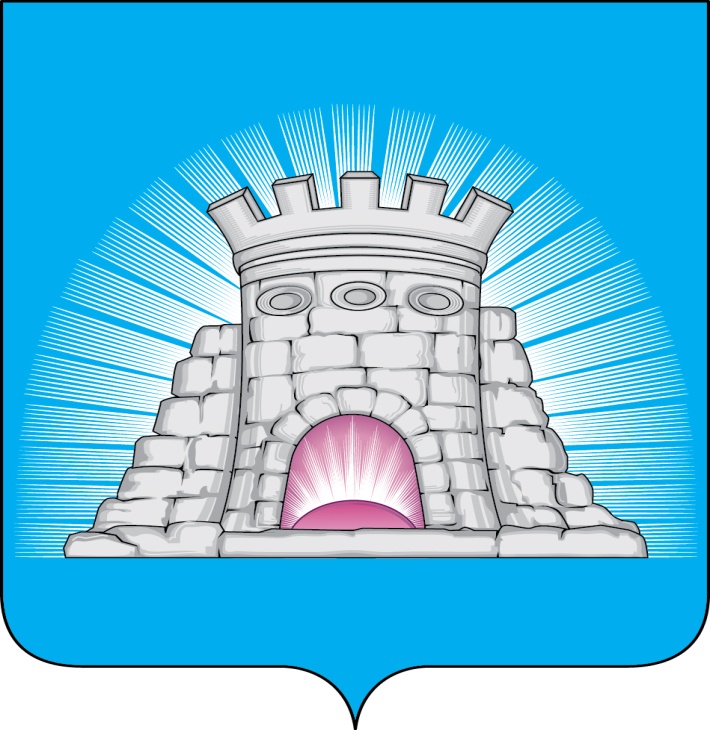 П О С Т А Н О В Л Е Н И Е                                                    19.10.2022           №  1863/10г.Зарайск                                  Об условиях приватизации муниципального                                    имущества, арендуемого субъектом малого                                         и среднего предпринимательства 	                     В соответствии с Федеральным законом от 21.12.20018 № 178-ФЗ «О приватизации государственного и муниципального имущества», Федеральным законом от 22.07.2008 № 159-ФЗ «Об особенностях отчуждения недвижимого имущества, находящегося в государственной или в муниципальной собственности и арендуемого субъектами малого и среднего предпринимательства, и о внесении изменений в отдельные законодательные акты Российской Федерации», на основании решения Совета депутатов Зарайского муниципального района от 24.11.2016 №38/3 «О Положении о порядке управления и распоряжения имуществом, находящимся в собственности Зарайского муниципального района Московской области», решения Совета депутатов городского округа Зарайск Московской области от 29.10.2020№ 63/5  «О прогнозном плане приватизации муниципального  имущества городского округа Зарайск Московской области на 2020-2023г.г.» (ред. от 29.09.2022 №2/3),  Устава  муниципального образования городской округ Зарайск Московской области, рассмотрев  заявление ООО «Зарайский хлебокомбинат» (ОГРН 1105022001325 ИНН 5022558510) о реализации  преимущественного права, принимая во внимание  отчет независимого оценщика ООО «ИНСТИТУТ ОЦЕНКИ ЭКСПЕРТ» от 07.10.2022 № Н-22-07101/2 об оценке рыночной стоимости нежилого здания площадью 479,7 кв. м и земельного  участка площадью 3501 кв. м, расположенных по адресу: Московская область, г. Зарайск, ул. Привокзальная, д. 13,                                         П О С Т А Н О В Л Я Ю:     1. Осуществить приватизацию путем реализации преимущественного права на приобретение арендуемого имущества субъектом малого и среднего предпринимательства ООО «Зарайский хлебокомбинат» (договоры аренды недвижимого имущества от 07.11.2016 №87, 09.11.2021 №21) нежилого здания с кадастровым номером   50:38:0000000:2370, общей площадью 479,7 кв.м,                                                                                                                           009818и земельного участка с кадастровым номером 50:38:0071001:5, общей площадью 3501кв.м, расположенных по адресу: Московская область, р-н. Зарайский, г.Зарайск, ул. Привокзальная, д. 13, находящихся  в собственности муниципального образования городской округ Зарайск Московской области.      2. Установить цену объекта приватизации равной рыночной стоимости объекта, определенной независимым оценщиком, а именно  5 635 676 (Пять миллионов шестьсот тридцать пять тысяч шестьсот семьдесят шесть) рублей без учета НДС, в т.ч.:   - Рыночная стоимость здания   с кадастровым номером   50:38:0000000:2370 составляет 4 395 828 (Четыре миллиона триста девяносто пять тысяч восемьсот двадцать восемь) рублей без учета НДС, - Рыночная стоимость земельного участка с кадастровым номером 50:38:0071001:5 составляет 1 487 818 (Один миллион четыреста восемьдесят семь тысяч восемьсот восемнадцать) рублей НДС не облагается.        3. Установить, что оплата производится в течение 5 (пяти) лет в рассрочку посредствам ежемесячных выплат в равных долях .      4. Комитету по управлению имуществом администрации городского округа Зарайск:     4.1.Направить ООО «Зарайский хлебокомбинат» копию договора возмездного отчуждения (купли-продажи) на имущество, указанное в п.1 настоящего постановления, в течение 10 дней с даты принятия решения об условиях приватизации арендуемого имущества. Заключить договор купли – продажи в соответствии с действующим законодательством.      5. Опубликовать настоящее постановление в периодическом печатном издании «Зарайский вестник» - приложение к общественно-политической газете «За новую жизнь», и разместить на официальном сайте администрации городского округа Зарайск Московской области https://zarrayon.ru/.Глава городского округа   В.А. Петрущенко Верно:Начальник службы делопроизводства   Л.Б. Ивлева                                   19.10.2022    Послано: КУИ-3, прокуратура, СВ со СМИ, в дело.Карева С.В.2-60-25